Publicado en Madrid, España el 26/07/2016 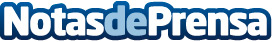 Contratar a un entrenador privado de Pokémon GO a través de PreplyEste mes el fenómeno Pokemon GO ha abierto nuevas posibilidades, no solo en la industria de los videojuegos, sino también en diferentes aspectos de la vida cotidiana. Para cubrir esta nueva experiencia del mercado, la plataforma internacional para encontrar profesores privados en linea Preply.com ha comenzado a ofrecer profesores de  Pokemon Go a sus usuariosDatos de contacto:Jair BrenisCountry Manager Nota de prensa publicada en: https://www.notasdeprensa.es/contratar-a-un-entrenador-privado-de-pokemon Categorias: Idiomas Educación Juegos Entretenimiento Emprendedores Gaming http://www.notasdeprensa.es